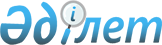 О проекте Закона Республики Казахстан "О внесении изменений и дополнений в некоторые законодательные акты Республики Казахстан по вопросам государственного социального заказа"Постановление Правительства Республики Казахстан от 14 октября 2010 года № 1067      Правительство Республики Казахстан ПОСТАНОВЛЯЕТ:

      внести на рассмотрение Мажилиса Парламента Республики Казахстан проект Закона Республики Казахстан "О внесении изменений и дополнений в некоторые законодательные акты Республики Казахстан по вопросам государственного социального заказа".      Премьер-Министр

      Республики Казахстан                       К. Масимов Закон Республики Казахстан О внесении изменений и дополнений в некоторые

законодательные акты Республики Казахстан по вопросам

государственного социального заказа      Статья 1. Внести изменения и дополнения в следующие законодательные акты Республики Казахстан:

      1. В Закон Республики Казахстан от 12 апреля 2005 года "О государственном социальном заказе" (Ведомости Парламента Республики Казахстан, 2005 г., № 6, ст. 8):

      1) в преамбуле слово "осуществления" заменить словами "формирования и реализации";

      2) в статье 1:

      подпункт 1) после слова "культуры" дополнить словами "; укрепления общественного согласия и национального единства";

      в подпункте 2) слова "а также отдельных мероприятий," исключить;

      в подпункте 3) слово "исполнителя" заменить словами "потенциального поставщика";

      подпункт 5) изложить в следующей редакции:

      "5) поставщик государственного социального заказа (далее - поставщик) - неправительственная организация, реализующая по договору государственный социальный заказ;";

      дополнить подпунктами 10), 11) и 12) следующего содержания:

      "10) мониторинг реализации государственного социального заказа - сбор, хранение и обработка информации о реализации государственного социального заказа на центральном и местном уровнях;

      11) уполномоченный орган в сфере государственного социального заказа (далее - уполномоченный орган) - государственный орган, координирующий деятельность государственных органов в области государственного социального заказа;

      12) государственный орган в сфере государственного социального заказа (далее - государственный орган) - государственный орган, осуществляющий деятельность по формированию и реализации государственного социального заказа.";

      3) статью 4 изложить в следующей редакции:

      "Статья 4. Компетенция Правительства Республики Казахстан в сфере государственного социального заказа

      Правительство Республики Казахстан:

      1) определяет уполномоченный орган в сфере государственного социального заказа;

      2) определяет порядок осуществления мониторинга реализации государственного социального заказа.";

      4) дополнить статьями 4-1 и 4-2 следующего содержания:

      "Статья 4-1. Компетенция уполномоченного органа в сфере государственного социального заказа

      Уполномоченный орган:

      1) осуществляет координацию деятельности государственных органов по формированию и реализации государственного социального заказа;

      2) осуществляет информационную, консультативную, методическую поддержку государственным органам, формирующим и реализующим государственный социальный заказ;

      3) осуществляет мониторинг реализации государственного социального заказа, осуществляемого государственным органом, в порядке, определяемом Правительством Республики Казахстан;

      4) вносит информацию в Правительство Республики Казахстан по итогам мониторинга реализации государственного социального заказа.

      Статья 4-2. Компетенция государственных органов в сфере государственного социального заказа

      Государственные органы осуществляют формирование и реализацию государственного социального заказа в порядке, определяемом Правительством Республики Казахстан.";

      5) подпункт 13) статьи 5 после слова "согласия" дополнить словами "и национального единства";

      6) в статье 6:

      в пункте 1 слова ", а также отдельных мероприятий" исключить;

      пункт 4 после слова "осуществляются" дополнить словами "уполномоченным органом, заказчиками, а также".

      2. В Закон Республики Казахстан от 21 июля 2007 года "О государственных закупках" (Ведомости Парламента Республики Казахстан, 2007 г., № 17, ст. 135; 2008 г., № 13, 14, ст. 58, № 20, ст. 87; № 21, ст. 97; № 24, ст. 128; 2009 г., № 2, 3, ст. 21; № 9, 10, ст. 47, 49; № 15, 16, ст. 74; № 17, ст. 78-82; № 24, ст. 129-133, 2010 г., № 5, ст. 23, № 7, ст. 28, 29; № 15, ст. 71; Закон Республики Казахстан от 15 июля 2010 года "О внесении изменений и дополнений в некоторые законодательные акты Республики Казахстан по вопросам мобилизационной подготовки и мобилизации", опубликованный в газетах "Егемен Қазақстан" 23 июля 2010 г. и "Казахстанская правда" от 24 июля 2010 г.):

      пункт 1 статьи 17 после слов "организатором государственных закупок" дополнить словами "на государственном и русском языках".

      Статья 2. Настоящий Закон вводится в действие с 1 января 2011 года.      Президент

      Республики Казахстан
					© 2012. РГП на ПХВ «Институт законодательства и правовой информации Республики Казахстан» Министерства юстиции Республики Казахстан
				